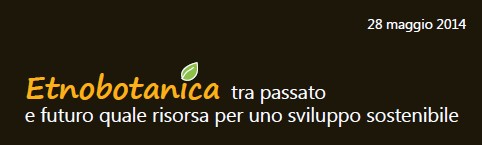 da inviare compilato a 
segreteria@reteortibotanicilombardia.it
Nome e Cognome :Professione:       Indirizzo completo:Posta elettronica:Dati per emissione fattura/ricevuta (partita iva o codice fiscale):          Allego copia del bonifico di versamento quota iscrizione pari a euro 30,00  -  per l’intera giornata  Allego copia del bonifico di versamento quota iscrizione pari a euro 20,00  -  per la sola sessione   mattutina o pomeridiana          Sono studente UniMI iscritto al Corso di Laurea _________________________________________          n. matricola _____________________________ e sono esente da quota di iscrizione al convegno          Sono iscritto UniMI al Dottorato di Ricerca   ____________________________________________          n. matricola _____________________________ e sono esente da quota di iscrizione al convegnoEstremi per addebito:
c/c intestato a: Rete degli Orti Botanici della Lombardia
Banca Popolare di Bergamo UBI Banca -  Filiale di Bergamo Città Alta
codice IBAN IT64N0542811107000000000144Data 											   firmacon il contributo di 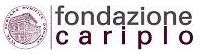 